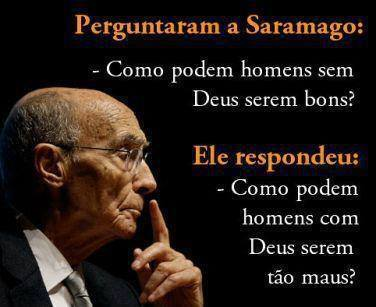 Bonus : Glané sur le web par João Rufino Traduction : On a demandé à José Saramago (ndlr :1922-2010 Prix Nobel de Littérature en 1998, auteur, entre autres superbes romans d’un réjouissant Evangile selon Jésus-Christ) « Comment les hommes sans Dieu peuvent-ils être bons ? ». Il répondit : « Comment les hommes avec Dieu peuvent-ils être aussi mauvais ? » (Comme quoi, ndlr, Saramago en connaissait un rayon sur la casuistique jésuite)